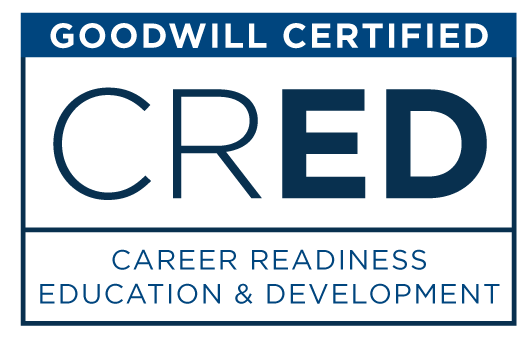 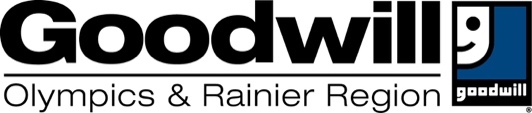 February 2019Course ObjectivesThe principal objective of the Career Readiness course is to provide those looking for work or those looking to advance their position with the skills necessary to ensure they have the basic math, computer, interpersonal and financial literacy knowledge that will lead them to become successful contributors to any organization. At the conclusion of the course, participants should have a basic understanding of the most valuable career skills, in addition to content, that employers are seeking in new, as well as incumbent, employees. MethodIn an effort to cover as much material as possible, the course will utilize, to a substantial degree, a lecture format. However, participants will be involved to the maximum extent possible through hands-on activities and discussions dealing with critical issues in career readiness.Class Times and PunctualityThe number of training hours in the Career Readiness course is forty (40), and February classes are held from 1:00 pm until 4:00 pm, Monday through Friday. Classes start at 1:00 pm sharp, and students not in the classroom by that time will not be admitted. AttendanceGoodwill anticipates that students will treat the Career Readiness training as a work assignment and that failure to attend training will be viewed much like an employer would typically view absenteeism. Good attendance during training is as important as it is on the job. To maintain a safe and productive training environment, Goodwill of the Olympics and Rainier Region expects students to be reliable and punctual. Just as absenteeism and tardiness place a burden on employers and other employees in a workplace, it can place a burden on fellow students and instructors and multiple absences can compromise the integrity of the learning experience for other students in the class. As such, attendance will be considered unsatisfactory when a student has missed one (1) class and, subsequently, certification in Career Readiness may not be awarded. Exceptions include: holidays, cancellations/closures of training, jury duty or subpoena to court, military leave, and leaving class early at the instigation of an instructor.  Course Content and Topics Basic Math – topics will include decimals, fractions and percentagesBasic Computer – topics will include MS Word, Outlook, Excel and PowerPointCareer Fundamentals (Work Habits) – topics will include time management, attitude, communication, customer service, working with a team and conflict resolutionCareer Preparation – topics will include dependable strengths, skills and interest inventory, dressing for success and resume formatsCareer Placement – topics will include professional social media profiles, effective resumes, networking and mock interviews Financial Literacy – topics will include educational funding, budget fundamentals and credit reportingCourse Outline for February 2019MondayTuesdayWednesdayThursdayFridayFebruary 1February 4February 5 February 6February February 8February 11February 12February 13Introduction to CRED 1:00 pm – 4:00 pmmath & computerassessmentFebruary 14MODs 1 & 2Math Basics*1:00 pm – 4:00 pmaddition, subtraction, multiplication, divisionfractions, decimals, percentages*Class not required if student tests outFebruary 15MOD 3Computer Basics*1:00 pm – 4:00 pme-mail accounts and messaging, creating documents using Word, opening and attaching documents to e-mail;internet navigation, using search engines  *Class not required if student tests outFebruary 18PRESIDENTS’ DAY HOLIDAYNO CLASSFebruary 19MOD 4Work Habits 1:00 pm – 4:00 pmattendance, motivation, language, attentiveness, communicationFebruary 20MOD 5Work Habits 1:00 pm – 4:00 pmcustomer service, body language, dealing withdifficult customers, managing expectations, going above/beyond February 21MODs 6 & 7Work Habits Financial Literacy Employment Search 1:00 pm – 4:00 pm cooperation, following directions, teamwork, bankingfinancial aid, interest inventory, SAW, job applicationFebruary 22MOD 8Work Habits 1:00 pm – 4:00 pmproblem solving,  grooming, team building, constructive criticism, conflict resolution, diversity, anger managementFebruary 25MOD 9Employment Search Employment Placement 1:00 pm – 4:00 pmresume formats, 60 second commercial  February 26MOD 10Employment Placement 1:00 pm – 4:00 pmdevelop resume,  key words, social media profile, interview preparation, job fairs, hiring events   February 27MOD 11Computer Basics 1:00 pm – 4:00 pmMS Excel February 28MOD 12Computer Basics 1:00 pm – 4:00 pmMS Outlook MS PowerPointMarch 1MOD 13Financial Literacy Employment Placement 1:00 pm – 4:00 pmbudget fundamentals,  loans, credit reports, savings, networking, career portfolio